Essay Structure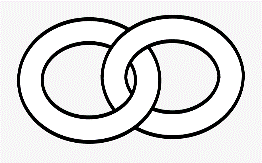 